Решениезаседания муниципального опорного центра дополнительного образования детей Куединского районаот 20.01.2021 г.                                                                                                    №1Принять к сведению информацию о занятости детей дополнительным образованием в 2020 год.Дошкольным образовательным организациям и школам, имеющим дошкольные группы, обеспечить в 2021 году занятость детей в возрасте от 5 до 7 лет дополнительным образованием не менее 60%.Руководителям образовательных организаций продумать новые механизмы повышения занятости детей ДО и обеспечить их реализацию.Рекомендовать образовательным организациям общего и дополнительного образования реализацию краткосрочных программ ДО.Рекомендовать управлению муниципальными учреждениями проведение ежеквартального собеседования с руководителями ОО по вопросам развития ДО, повышения занятости детей, качества и результативности реализации ДОП.Рекомендовать к реализации дополнительные общеразвивающие программы:Рекомендовать образовательным организациям начать реализацию программ дополнительного образования с 1 февраля 2021 года.Провести педагогический лагерь с целью освоения педагогами новых программ дополнительного образования. Рекомендовать педагогам, реализующим ДОП, принимать участие в плановых районных мероприятиях обучающихся.Заслушивать результаты реализации дополнительных общеразвивающих программ на заседаниях МОЦ (ежеквартально).Руководителям образовательных организаций обеспечить контроль за количеством услуг дополнительного образования, предоставляемых обучающимся (не более 2-х на одного обучающегося).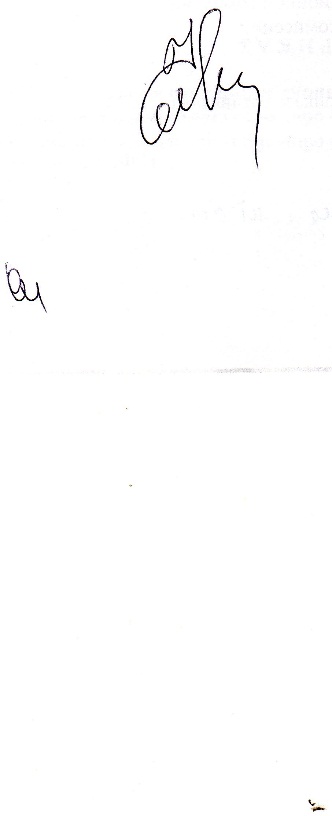 Руководитель муниципального Опорного центра:                                                                                                              С.С. Чечихина №Образовательные организацииНазвание ДОПНаправленность ДОПКоличество часовКоличество сертификатов1МБОУ «Большегондырская СОШ»«Маленькие инженеры»Техническая1215 2МБОУ «Большегондырская СОШ»«Волшебная ручка»Техническая20303МБОУ «Большегондырская СОШ»«3D-моделирование»Техническая20304МБОУ «Большегондырская СОШ»«Авиамоделирование»Техническая34205МБОУ «Большекустовская СОШ»«Агробизнесплан»Естественно-научная35 156МБОУ «Большеусинская СОШ»«Образовательная Робототехника»Техническая33157МБОУ «Большеусинская СОШ»«Объемное рисование»Техническая34158МБОУ «Большеусинская СОШ»«3Д-моделирование – Паперкрафт»Техническая34159МБОУ «Большеусинская С(К)ОШ»«Конструирование»Техническая28 1510МБОУ «Верхне- Савинская ООШ»«3D-ручка»Техническая 341511МБОУ «Верхне- Савинская ООШ»«3D-ручка»Техническая 331512МБОУ «Гожанская ООШ» «Страна оригами»Техническая351113МБОУ «Госконзаводская ООШ»«Изотруд и конструирование»Техническое351514МБДОУ «Детский сад №5»«Робототехника» Техническая343015МБДОУ «Детский сад №5»«Любознайка» Естественно-научная343016МБДОУ «Детский сад №8»«Лего-конструирование»Техническая352017МБДОУ «Детский сад №8»«Деталька»Техническая351518МБДОУ «Детский сад №8»«Робототехника: LEGO WEDO 2.0»Техническая351519МБОУ «Куединская СОШ№2-БШ»«3D-моделирование»Техническое352020МБОУ «Куединская СОШ№2-БШ»«Робототехника»Техническое342021МБОУ «Куединская СОШ№2-БШ»«3D-моделирование»Техническое342022МБОУ «Куединская СОШ№2-БШ»«Медицинская подготовка»Естественно-научная342023МБОУ «Старо-Шагиртская ООШ»«Лего-конструирование»Техническая 331524МБОУ «Старо-Шагиртская ООШ»«Радио-студия»Техническая3415